How Do We Spend?Name: _______________________This pie chart represents how I think adults use their money for spending, saving, and giving/donating: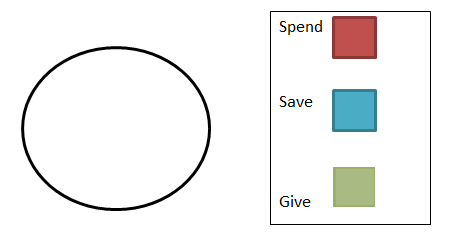 This pie chart represents how I think my friends use their money for spending, saving, and giving/donating:This pie chart represents how I use my money for spending, saving, and giving/donating:Homework Directions:  Review problems 1-3 with your parents and explain your thinking. Then, together, complete the below graph and questions.This pie chart represents how my parents and I think I should use my money for spending, saving, and giving/donating:What percentage or fraction did you decide you should spend?  Is this different from your response in question 3?  Why?____________________________________________________________________________________________________________________________________________________________________________________________________________________________________________________What percentage or fraction did you decide you should save?  Is this different from your response in question 3? Why?____________________________________________________________________________________________________________________________________________________________________________________________________________________________________________________What percentage or fraction did you decide you should give/donate?  Is this different from your response in question 3? Why?____________________________________________________________________________________________________________________________________________________________________________________________________________________________________________________